FORM NO : 4.3. DOKTORA YETERLİK SINAV TUTUNAK FORMUBaşarı notu en az 73 (BB) ve üzeridir.Öğrencinin jüri üyelerinden aldığı notlar ayrı ayrı dikkate alınır !!                                                                                                        T.C.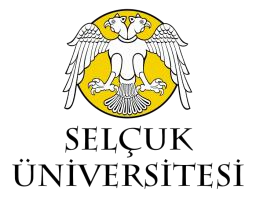 SELÇUK ÜNİVERSİTESİSAĞLIK BİLİMLERİ ENSTİTÜSÜ MÜDÜRLÜĞÜÖĞRENCİ BİLGİLERİÖĞRENCİ BİLGİLERİÖĞRENCİ BİLGİLERİÖĞRENCİ BİLGİLERİAdı SoyadıAnabilim DalıÖğrenci NoDanışmanSınavın Yapıldığı TarihYAZILI SINAV JÜRİ DEĞERLENDİRİLMESİYAZILI SINAV JÜRİ DEĞERLENDİRİLMESİYAZILI SINAV JÜRİ DEĞERLENDİRİLMESİYAZILI SINAV JÜRİ DEĞERLENDİRİLMESİYazılı  Sınavına Kaçıncı Girişi      1.         2.         Yazılı  Sınavına Kaçıncı Girişi      1.         2.         Yazılı  Sınavına Kaçıncı Girişi      1.         2.         Yazılı  Sınavına Kaçıncı Girişi      1.         2.         Jüri Unvan- Ad,Soyad        İmzasıÖğrencinin Aldığı NotÖğrencinin Aldığı NotÖğrencinin Aldığı NotDeğerlendirmeSonuçJüri Unvan- Ad,Soyad        İmzasıRakamlaRakamlaYazıylaDeğerlendirmeSonuçDanışman   BAŞARILI   BAŞARISIZ   BAŞARILI   BAŞARISIZ   OY BİRLİĞİ  OY ÇOKLUĞUÜye   BAŞARILI   BAŞARISIZ   BAŞARILI   BAŞARISIZ   OY BİRLİĞİ  OY ÇOKLUĞUÜye   BAŞARILI   BAŞARISIZ   BAŞARILI   BAŞARISIZ   OY BİRLİĞİ  OY ÇOKLUĞUÜye   BAŞARILI   BAŞARISIZ   BAŞARILI   BAŞARISIZ   OY BİRLİĞİ  OY ÇOKLUĞUÜye   BAŞARILI   BAŞARISIZ   BAŞARILI   BAŞARISIZ   OY BİRLİĞİ  OY ÇOKLUĞUSÖZLÜ SINAV JÜRİ DEĞERLENDİRİLMESİSÖZLÜ SINAV JÜRİ DEĞERLENDİRİLMESİSÖZLÜ SINAV JÜRİ DEĞERLENDİRİLMESİSÖZLÜ SINAV JÜRİ DEĞERLENDİRİLMESİSözlü Sınavına Kaçıncı Girişi      1.         2.         Sözlü Sınavına Kaçıncı Girişi      1.         2.         Sözlü Sınavına Kaçıncı Girişi      1.         2.         Sözlü Sınavına Kaçıncı Girişi      1.         2.         Jüri Unvan- Ad,Soyad        İmzasıÖğrencinin Aldığı NotÖğrencinin Aldığı NotÖğrencinin Aldığı NotDeğerlendirmeSonuçJüri Unvan- Ad,Soyad        İmzasıRakamlaRakamlaYazıylaDeğerlendirmeSonuçDanışman   BAŞARILI   BAŞARISIZ   BAŞARILI   BAŞARISIZ  OY BİRLİĞİ  OY ÇOKLUĞUÜye   BAŞARILI   BAŞARISIZ   BAŞARILI   BAŞARISIZ  OY BİRLİĞİ  OY ÇOKLUĞUÜye   BAŞARILI   BAŞARISIZ   BAŞARILI   BAŞARISIZ  OY BİRLİĞİ  OY ÇOKLUĞUÜye   BAŞARILI   BAŞARISIZ   BAŞARILI   BAŞARISIZ  OY BİRLİĞİ  OY ÇOKLUĞUÜye   BAŞARILI   BAŞARISIZ   BAŞARILI   BAŞARISIZ  OY BİRLİĞİ  OY ÇOKLUĞUYETERLİK SINAV SONUCUYETERLİK SINAV SONUCUYETERLİK SINAV SONUCUYETERLİK SINAV SONUCUYAZILI SINAV NOTUYAZILI SINAV NOTUSÖZLÜ SINAVSÖZLÜ SINAVRakam ile : Yazı ile : Başarılı   Başarısız  Jürimiz ……………………. tarihinde toplanarak yukarıda adı geçen Doktora öğrencisinin Yeterlik Sınavını yapmış, ve yazılı-sözlü aşamalarının değerlendirilmesi sonucunda aşağıdaki kararı vermiştir.Jürimiz ……………………. tarihinde toplanarak yukarıda adı geçen Doktora öğrencisinin Yeterlik Sınavını yapmış, ve yazılı-sözlü aşamalarının değerlendirilmesi sonucunda aşağıdaki kararı vermiştir.Jürimiz ……………………. tarihinde toplanarak yukarıda adı geçen Doktora öğrencisinin Yeterlik Sınavını yapmış, ve yazılı-sözlü aşamalarının değerlendirilmesi sonucunda aşağıdaki kararı vermiştir.Jürimiz ……………………. tarihinde toplanarak yukarıda adı geçen Doktora öğrencisinin Yeterlik Sınavını yapmış, ve yazılı-sözlü aşamalarının değerlendirilmesi sonucunda aşağıdaki kararı vermiştir.                              BAŞARILI                  BAŞARISIZ  (Bir sonraki yarıyılda tekrar sınava girecek )                              BAŞARILI                  BAŞARISIZ  (Bir sonraki yarıyılda tekrar sınava girecek )                              BAŞARILI                  BAŞARISIZ  (Bir sonraki yarıyılda tekrar sınava girecek )                              BAŞARILI                  BAŞARISIZ  (Bir sonraki yarıyılda tekrar sınava girecek )AÇIKLAMAYazılı sınav soruları ve cevap kağıdı ile birlikte Anabilim Dalı Başkanlığına teslim edilerek üst yazı ile birlikte Enstitüye elden teslim edilir.Yazılı Sınav sorularını ve cevap kağıtlarının her sayfasını ilgili jüri üyeleri paraflaması gereklidir.Doktora yeterlik sınavı önce yazılı, sonra sözlü olmak üzere iki aşamadan oluşur. Yazılı ve sözlü sınav aşamalarında her bir jüri üyesi, sınavda sorduğu sorulara göre öğrencinin başarı notunu 100 tam puan üzerinden değerlendirir. Başarı notu en az 73 (BB) ve üzeridir.Öğrencinin jüri üyelerinden aldığı notlar ayrı ayrı dikkate alınır ve jüri tarafından sınavda başarılı veya başarısız olduğuna salt çoğunlukla karar verilir. Yazılı sınavda, jüri üyelerinin salt çoğunluğu ile başarılı bulunan öğrenci sözlü sınava alınır. Sözlü sınavda da, jüri üyelerinin salt çoğunluğu ile başarılı bulunan öğrenci yeterlik sınavından başarılı sayılır. Öğrencinin sınav sonuç tutanakları EAB/anasanat dalı başkanlığınca, yeterlik sınavını izleyen ÜÇ İŞGÜNÜ İÇERİSİNDE enstitüye teslim edilir.